Saludos compañeros leones de Colombia. Como este año es el “Año Internacional de las Energías Sostenibles para Todos” según las Naciones Unidas,  quiero recordarles que un gran aporte para esta campaña es la constitución en cada Club de Leones del Comité de Medio Ambiente o Comité Verde. En los Clubes en donde este comité esté conformado, las directivas deben exigirles su plan de acción.   Un punto de apoyo muy importante para realizar actividades ambientales son las Instituciones Educativas donde se esté ejecutando el programa Leones Educando. Si pueden incluir a las CARs y Alcaldías conjuntamente en las actividades de los Clubes magnífico. Es bueno recordar que las energías sostenibles son aquellas producidas y usadas en forma tal que apoyan a largo plazo el desarrollo humano en el ámbito social, económico y ecológico.En esta época es importante profundizar sobre los problemas energéticos cuando parte del país se producen constantes apagones que promueven sin querer movimientos de rechazo e inconformidad, incluyendo la violencia. Culpables de esos actos son ciertas empresas prestadoras de energía, que no clasifican ni en eficacia ni eficiencia. Si las miramos desde el punto de la sostenibilidad ambiental y búsqueda de nuevas alternativas están en cero y son un obstáculo para el desarrollo social y económico y para el logro de los objetivos del Milenio.Las Naciones Unidas promueve el acceso a recursos y servicios energéticos, la producción y el uso de una energía "sostenible", moderna, eficiente, no contaminante, asequible, económicamente viables, socialmente aceptables y ecológicamente racionales y fiable, a ser posible producto de fuentes renovables u  otras fuentes con las menores emisiones posibles de dióxido de carbono, gas involucrado en el cambio climático, teniendo en cuenta que la energía es un recurso básico para la economía y los efectos de los servicios energéticos en la productividad, la salud, la educación, el medio ambiente, el cambio climático, la seguridad alimentaria e hídrica y los servicios de comunicación. Para el 2030 las Naciones Unidas tienen tres objetivos que son: Garantizar el acceso universal a servicios energéticos modernos, reducir la intensidad energética mundial en un 40 % al mejorar la eficiencia energética para iluminación u otras necesidades básicas, mejorando la eficiencia de distribución y un tercer objetivo lograr que el 30 % sea renovable a nivel mundial como la solar o eólica que reducen el impacto ambiental, llegan a zonas rurales aisladas y generan empleo.Como vemos de los tres objetivos anteriores a nivel leonístico podemos colaborar con el segundo de reducir el consumo energético en nuestros hogares, esto no sólo ayudará al objetivo de las Naciones Unidas, sino que también ayudará a ahorrar dinero.El Año Internacional de la Energía Sostenible para Todos ofrece una valiosa oportunidad al leonismo Internacional de participar en la profundización, la toma de conciencia sobre la importancia de incrementar el acceso sostenible a la energía, la eficiencia energética y la energía renovable a través de los programas de alfabetización, Leones Educando y las actividades de los Comité Ambientales. 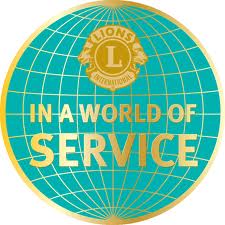 ENERGIA SOSTENIBLE PARA TODOSBOLETIN AMBIENTAL Nº 01 AÑO 3OSVALDO A. MARTINEZ CEBALLOSASESOR NACIONAL DEL  MEDIO AMBIENTE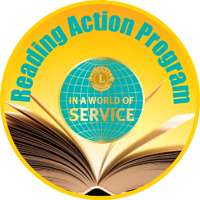 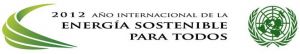 